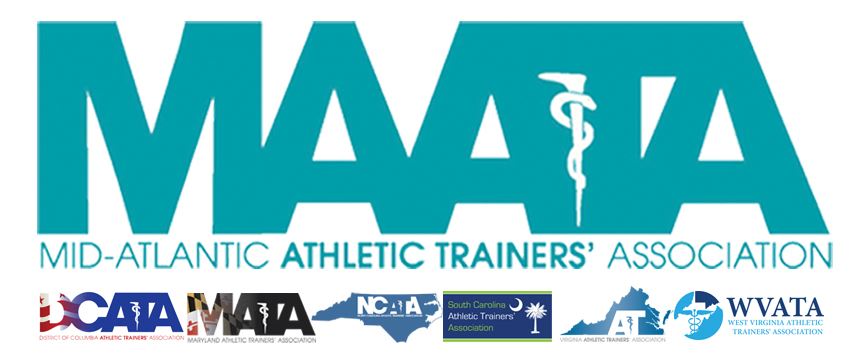 District Council Conference Call MinutesOctober 19, 20228:30amCall to Order President Cole called the meeting to order at approximately 8:30am.Roll Call:Members Present:Steve Cole – District PresidentRay Davis – District DirectorDonita Valentine – District Vice-PresidentJason Mitchell – District SecretaryJay Sedory – District TreasurerKatie Walsh Flanagan – Past District DirectorChristina Carrillo – President, DCATAJean Perez – President, MATANina Walker – President, NCATAAmy Hand – President, SCATADanny Carroll – President, VATATom Belmaggio – President, WVATAGuests Present:Marty Sataloff – District Parliamentarian Jenni Johnson – D3 Rep to NATA Connection & Engagement CommitteeMarty Baker – D3 Rep to NATA FoundationEmily Hildebrand – Student Senate Faculty AdvisorScott Cook – District Vice-President ElectErin Cash – District Secretary ElectPast-District Director – Katie Walsh FlanaganElection UpdatesWelcome Scott Cook as the newly announced District Vice-President ElectWelcome Erin Cash as the newly announced District Secretary ElectReviewed voting data with state breakdownsDistrict Secretary Election233 total votesBreakdown by stateDC – 6MD – 23NC – 57SC – 68VA – 70WV – 9NATA Connection & Engagement Committee – Jenni JohnsonNATA recognizing District 3 on 12/3/2022 on D3 day!Encouraging members to push the word on our membership renewalsCommittee discussing promoting new membersNew members who post on social media will enter contest to win prizes!Will send out into to State Presidents to help push this out to membersNATA Foundation – Marty BakerDiscussed the re-implementation of Foundation Ambassador programFoundation’s version of state leadership in helping it fulfill its missionLooking for state representation to help volunteer with Marty Baker to assist in Foundational activitiesCircle of ChampionsEncourage everyone to consider joining a member of Circle of ChampionsMonthly recurring gift to the FoundationState Presidents Reports:District of Columbia – Christina CarrilloTUFFS meeting w/ KSITargeted DC Fire & EMS departmentsStarting a safety in football campaign with Secondary Schools starting Nov 1-15There are several charter schools who do not employ an AT and hire EMT for emergency servicesContinuing to work with members to fill vacant state rep positions in District committeesMaryland – Jean PerezLobby day – January 12Reintroducing dry needlingDEI committeeCo-sponsored event with Dr. Holmes on Sept 25 regarding Diversity in DermatologyNorth Carolina – Nina WalkerDEI “Can We Talk” sessionsUpdating Policies & Procedures Looking at processes with the District levelBEATS – Boosting up Excellence in Athletic Training StudentsEngaging students & helping them gain mentorshipBaltimore is doing a great job in marrying HCBUs & Athletic Training programsGoals is creating a pipeline between HCBUs & Athletic Training programs to raise awareness of AT & increase diversity of AT studentsState Advisory Committee update - November – State Leader MonthDiversity survey has been sent out to the DistrictPlease encourage members to completeSouth Carolina – Amy HandFinalizing details with new lobbyistHoping & pushing for a bill to be ready in JanuaryVirginia – Danny CarrollFinalizing details of annual meetingJanuary 13-15, 2023, in Harrisonburg, VAContinuing to work with State High School associating with the purchasing & distribution of kestrel unitsHappy to report that Secondary Schools committee was able to use money earned at their annual symposium to purchase 11 kestrel units that will be distributed to private schools that were not included in the original grantResearchs & Grants CommitteeAll submissions have been received, and committee will be scheduling soon to review themVA Governor have released a model policy for public schoolsSome of the language could be potentially divisive, especially regarding trans-gender studentsCurrently drafting language to provide a HCP stance, and to also provide secondary school ATs guidanceLobbyist is meeting this week with representative of Board of Medicine to try to determine how to navigate moving forward with emerging competencies (e.g. dry needling, wound closures, etc.)West Virginia – Tom BelmaggioRefreshed website, moved to a platform to ease the editing processIntroduce 2 billsDrafting up a Safe Sport bill, which includes that EAPs, heat-illness plans, tackling education (for football), concussion education, CPR/AED certification need to be implemented with all youth sports participationPushing forward with bill for AT coverage in every Secondary SchoolsBrainstorming with lobbyist on different fundraising ideasSecondary School AT CommitteeLooking at creating a educational program sometime this upcoming Spring/Summer for Secondary Schools ATs within the District.District Director – Ray DavisNATA UpdatesFinalizing some volunteer position openings, in hopes of completion by the end of this monthReminder that gATher is the platform for applying for volunteer positions to the NATAMembership benefitsAccess to NATAPAC, which is our primary advocacy at the Federal levelDistrict Treasurer – Jay SedoryDiscussed current financial reportFinancial Advisory Committee Still waiting of 3rd/4th quarter duesThis will give us more information on how the finances look for this yearPrimary concern is future budgeting for Annual MeetingCommittee needs further discussionDistrict Vice-President – Donita ValentineAnnual Meeting updateMay 19-21, 2022 @ Founder’s Inn in Virginia Beach, VACall for Proposals is out and live Meeting registration – opening January 9BOC StandardsImplemented the IDEAS committee and working with Standards to come up with language that is conducive & reflective on how ATs practice.District Secretary – Jason MitchellApproval of minutes of previous District Council Meeting – (09/21/2022)Motion to approve – WV President Belmaggio2nd – VA President CarrollNo discussion Passed – 11-0-0Presented current District Member & National member data at a glanceStudent Senate Updates – Emily HildebrandStill waiting on some votes to complete the student committee positionsDistrict President – Steve ColeMAATA UpdatesNATA will be releasing additional information from the NATA Strategic Plan presentation that State Presidents can review to help drive messaging for membership renewalsGovernance Task Force updateFirst call last monthNext meeting, October 26Continuing to look at pending revisions in District Constitution & By-LawsLooking at language with elected officers on duties within the signed Letter of Obligations and updating mechanisms for how officers can be removed from office, if needed.Adjournment of meetingMotion to adjourn meeting – VA President Carroll2nd – WV President BelmaggioApproved 11-0-0Meeting was adjourned 9:55am.